Протидія БУЛІНГУСьогодні серед учнівської молоді надзвичайно загострилася проблема насильства, здійснюваного самими дітьми один до одного.Прояви насильства супроводжують людство з давніх-давен. Упродовж тисячоліть одна людина кривдить іншу людину, чинить насильство щодо неї. У світі постійно відбуваються війни, напади на людей, дискримінація, приниження. Ми вже звикли сприймати насильство, як щось неминуче. Але ж  прояви насильства порушують права людини, принципи  вільного та справедливого існування.І коли насильство чиниться поруч з нами, чи у нас в домі, в школі, на вулиці, ми можемо зупинити його. Іноді ми не усвідомлюємо, що втягнуті в коло насильства, бо можемо не знати, що певні насильницькі акти щодо нас порушують наші права, честь та гідність, не знаємо своїх прав, як захистити себе.Булінг у перекладі з англійської - хуліганити, грубіянити, визначається, як утиск, цькування, дискримінація. Це тривалий процес свідомого жорстокого ставлення (фізичного і психічного) з боку дитини або групи дітей до іншої дитини або дітей. Ми спробуємо зрозуміти почуття жертви булінгу, та поведінку агресора. І найголовніше, разом знайдемо шляхи допомоги постраждалій дитині та спробуємо убезпечити себе, щоб не зіграти одну з ролей у булінгу. Форми шкільного булінгу:фізичний (умисні штовхання, удари, стусани, побої, нанесення інших тілесних ушкоджень та ін.);психологічний (насильство, пов'язане з дією на психіку, що завдає психологічну травму шляхом словесних образ або погроз, переслідування, залякування, якими навмисно заподіюється емоційна невпевненість)Соціальна структура булінгу:- переслідувач (кривдник, агресор) - постраждала дитина (жертва) - спостерігачіЯк розпізнати жертву:діти, які не можуть захистити себе, фізично слабші за своїх однолітків;  невпевнені в собі діти, замкнуті, мовчазні; діти, які мають руде волосся, повні чи худі;діти, які уникають певних місць у школі (наприклад, на перерві сидять у класі);діти, які часто не мають ні одного близького друга, краще спілкуються з дорослими ніж з однолітками.Як розпізнати агресора:якщо це хлопчики, вони зазвичай фізично сильніші за інших;виділяються зовнішністю, манерою поведінки, одягом;вони часто зухвалі та агресивні в ставленні до дітей та дорослих;не дуже гарно вчаться;мають досить велике коло друзів або однодумців та ін.Як розпізнати спостерігача:діти з кола кривдника;однокласники; випадкові учні або ін..Наслідки булінгу можуть бути різноманітні. Їх жертви зазнають чимало страждань. Це і зниження самооцінки, поганий сон та апетит, тривожність, пригніченість.Отже, як бачимо явище булінгу є поширеним, але в наших силах його зупинити і не лишатися осторонь.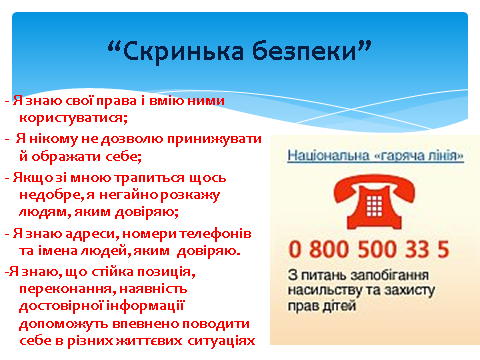 Як зупинити насильство-Уникай ситуацій, які можуть призвести до насильства. -Говори спокійно і впевнено. -Дай агресору можливість зупинитися.-Зупинися першим, це не ознака слабкості.-Не прагни помсти ворогам. -Звернися за допомогою,  це не ознака боягузства! ПАМЯТАЙ: ми не повинні бути байдужими до булінгу,бо це стосується кожного!-Ти маєш право відмовитися робити те, до чого тебе примушують силою або образливими, злими словами. - Твоя власність належить тільки тобі. -Ти маєш право на допомогу. -Кожна людина має право жити вільно, у безпеці, відчуваючи тепло і любов! 